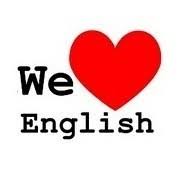 Felkészülés az angol nyelvi vizsgákra a BIG-benAz angol nyelvi vizsgák szintjei (európai standard alapján) 4. felsőfokú nyelvvizsga:			C1  3. emelt szintű érettségi vizsga:	B2  2. középfokú nyelvvizsga:		B2  1. középszintű érettségi vizsga:	B1  2., 3. és 4. esetében a vizsga a felvételi eljárás során többletpontként kerül beszámításra, mely többletpontokat a felvételi jelentkezés során  érvényesíteni és igazolni kell 1. angol középszintű érettségi vizsgaelőrehozott középszintű érettségi vizsga tehető a 10. évfolyam tavaszi, a 11. évfolyam őszi és tavaszi, illetve a 12. évfolyam őszi vizsgaidőszakábanelőrehozott középszintű érettségi vizsga letétele javasolt emelt szintű nyelvi érettségi vizsga letételét megelőzőenrendes középszintű érettségi vizsga tehető a 12. évfolyam tavaszi vizsgaidőszakában a vizsgák letételének ütemezését az alapórát és / vagy fakultációt vezető szaktanár(ok) segíti(k), segít(enek) a döntésben és a vizsgára való felkészülésbenaz előrehozott érettségi vizsgára való készülés segíti a középfokú nyelvvizsgára való felkészüléstaz előrehozott középszintű vizsga fakultáció felvétele nélkül, alapórában is teljesíthető tudatos, folyamatos készüléssela középszintű érettségi vizsga az angol nyelvi készségeket együttesen méri (olvasott szövegértés, nyelvhelyesség, hallott szövegértés, íráskészség, beszédkészség)2. angol középfokú nyelvvizsgaa felvételi eljárás során 25 / 30 / 50 / 80 többletpontként kerül beszámításra (a legtöbb helyen, vannak kivételek, szakonként eltér, fontos tájékozódni)vannak olyan egyetemi szakok, amelyek már a szóbeli vagy írásbeli nyelvvizsgáért külön is adnak többletpontot, nemcsak a komplex nyelvvizsgáért (szóbeli és írásbeli együtt, fontos tájékozódni)a nyelvi fakultációs órák egyik kiemelt feladata a középfokú nyelvvizsgákra való felkészülésa középfokú nyelvvizsga megszerzése a legtöbb diákunk számára folyamatos (több éven át tartó), intenzív (heti rendszeres elfoglaltságot igénylő), teljesíthető (nyelvvizsgabizonyítvány megszerzésével záruló) és sikerélmények megélését biztosító többletfeladatközépfokú komplex nyelvvizsga vizsgarészenként is tehető (írásbeli és szóbeli külön), mely lehetővé teszi a vizsga sikeres letételét3. angol emelt szintű érettségi vizsgaelőrehozott emelt szintű érettségi vizsga tehető a 10. évfolyam tavaszi, a 11. évfolyam őszi és tavaszi, illetve a 12. évfolyam őszi vizsgaidőszakábanrendes emelt szintű vizsga tehető a 12. évfolyam tavaszi vizsgaidőszakában a nyelvi fakultációs órák másik kiemelt feladata az emelt szintű érettségi vizsgára való felkészülésa középszintű érettségi vizsga és a középfokú nyelvvizsga letétele segíti az emelt szintű érettségi vizsgára való felkészülésta legalább 45%-ban teljesített emelt szintű vizsga 40 / 50 / 80 többletpontként kerül beszámításra a felvételi eljárásban (néhány kivételtől eltekintve, szakonként eltér, fontos tájékozódni)az angol emelt szintű érettségi vizsgát számos felsőoktatási szak elfogadja felvételi tantárgyként, hasznos tárgy a felvételiben (fontos tájékozódni)a legalább 60 %-ban teljesített emelt szintű érettségi vizsga egyenértékű a középfokú komplex (C típusú) nyelvvizsgával és ingyenesen kiváltja aztaz emelt szintű érettségi vizsgára való felkészülés az alapórai és fakultációs feladatok mellett otthoni többletfeladatokat jelent, nagyobb fokú önálló készülést és munkavégzést igényel, érdemes a vizsgára való készülést alaposan megtervezni és folyamatosan végezni 4. angol felsőfokú nyelvvizsgaa felsőfokú nyelvvizsga 40 vagy több többletpontként beszámításra kerül a felvételi eljárásban (szakonként eltér, fontos tájékozódni)az emelt szintű nyelvi érettségi vizsga letételével párhuzamosan vagy azt követően érdemes letenniaz alapórai és fakultációs feladatok mellett otthoni többletfeladatokat jelent, még nagyobb mértékben igényel önálló tájékozódást, készülést és munkavégzést, érdemes a vizsgára való felkészülést alaposan megtervezni és folyamatosan végezni 